EVALUAREA NAȚIONALĂ PENTRU ABSOLVENȚII CLASEI a VIII-aAnul școlar 2021– 2022MatematicăTest de antrenament 3• Toate subiectele sunt obligatorii.• Se acordă zece puncte din oficiu.• Timpul de lucru efectiv este de două ore.SUBIECTUL I                                                                                                                    (30 de puncte)    Încercuiește litera corespunzătoare răspunsului corect. SUBIECTUL al II-lea Încercuiește litera corespunzătoare răspunsului corect.                                                                                   (30 de puncte)SUBIECTUL al III-lea                                                                                                        (30 de puncte)Scrieți rezolvările complete.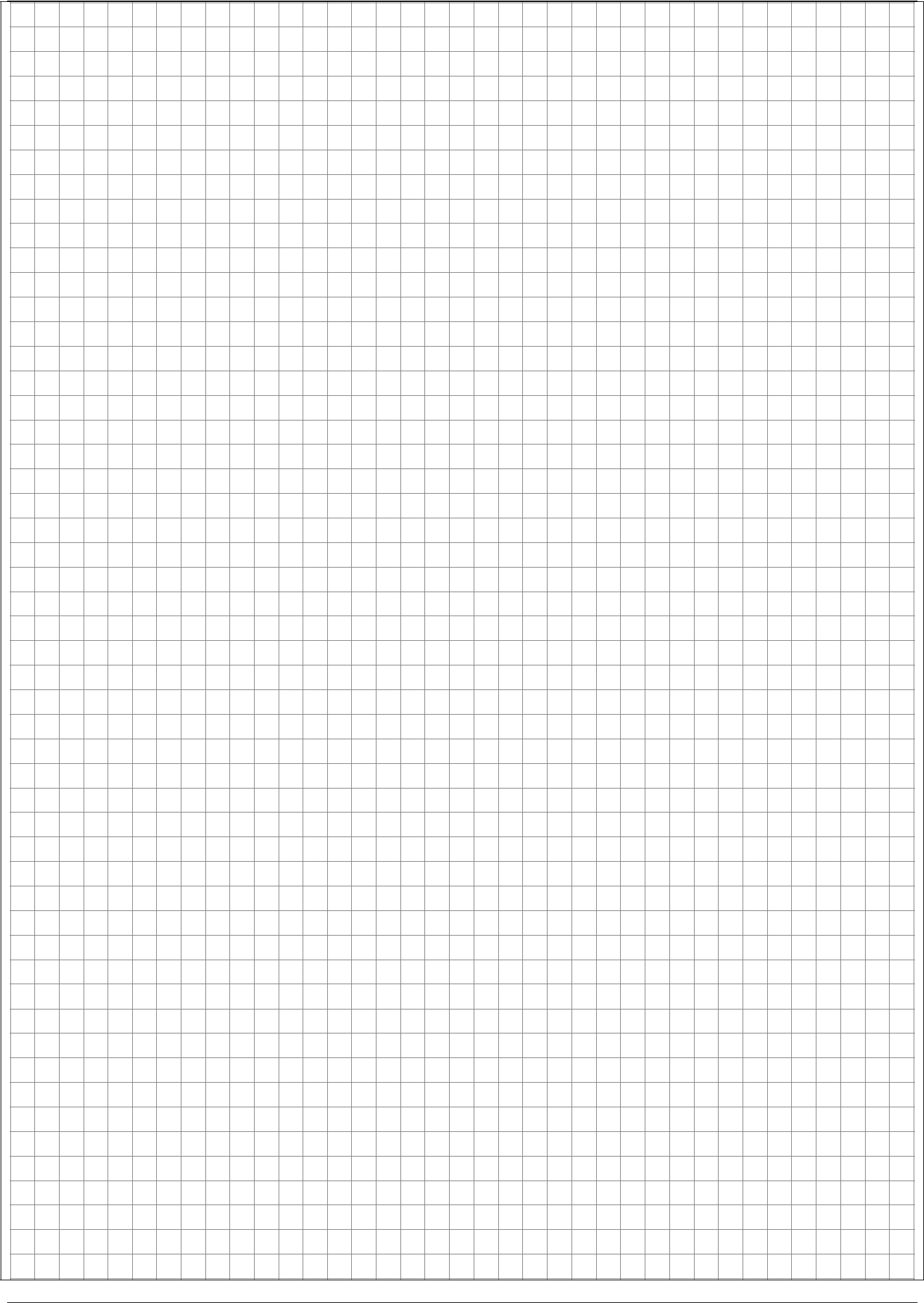 105pNumărul numerelor divizibile cu 6 din intervalul [61,73]este egal cu:10325pNumărul xdin proporția este egal cu:24145pDacă 10 muncitori termină o lucrare în 6 ore, atunci 15 muncitori vor termina aceeaşi lucrare în:10 4955pCel mai mic număr prim din mulţimea este egal cu:  35245pÎn tabelul de mai jos este reprezentat numărul de copaci ce urmează a fi plantați într-un parc, după următoarea regulă: numărul de castani și pini trebuie să fie egal cu numărul de mesteceni și tei.Numărul de tei ce urmează a fi plantați este: 263234625pÎn tabelul de mai jos sunt redate mediile pe semestrul I și al II-lea ale unor clasele de gimnaziu. Cea mai mare medie anuală a avut-o clasa:VVIVIIVIII5pÎn figura alăturată punctul M este mijloculsegmentului AC cu AC=24cm, AB=4cm șiBM=8.  Afirmația ”C este simetricul punctului A față de M” este:                      FalsăAdevăratăA                        B           M                             C5pÎn figura alăturată, dreptele paralele BM și ACsunt tăiate de secanta MN, astfel încât unghiul BMN este 25% din unghiul ANM.Măsura unghiului ANM este de:                                      B                      M  108o A    N                                         C144o135o124o5pÎn figura alăturată este reprezentat triunghiul ABC, cu perimetrul egal cu 42 cmiar MNlinia mijlociedeterminate de mijlocale laturilor AB și AC.Perimetrul triunghiului AMN este:                                A3624                                                                                                  N                         M                          2128  B                       C5p30 cm70 cm                                                                                            O                          65 cm60 cm                                                                          A                                                         B5p În figura alăturată AB este diametrul cercului de centru O,                                      Ciar OC este perpendiculară pe AB.                                                                                CDacă BC = 20cm, atunci lungimea cercului este egală cu:30π15π25π60π                                                                                           A                      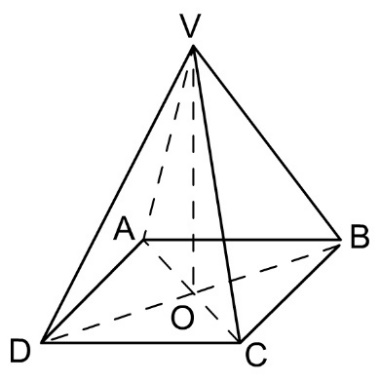 5pÎn piramida patrulateră regulată VABCD din figura alăturată, VA = AB și VO ⊥AC . Măsura unghiului format de VA cu VO este: 30o45o60o90o5pÎntr-o parcare sunt un număr de 60 de autoturisme și motociclete, iar în total sunt 190 de roți. (2p) Este posibil ca în curte să fie 40 de autoturisme? Justificați răspunsul.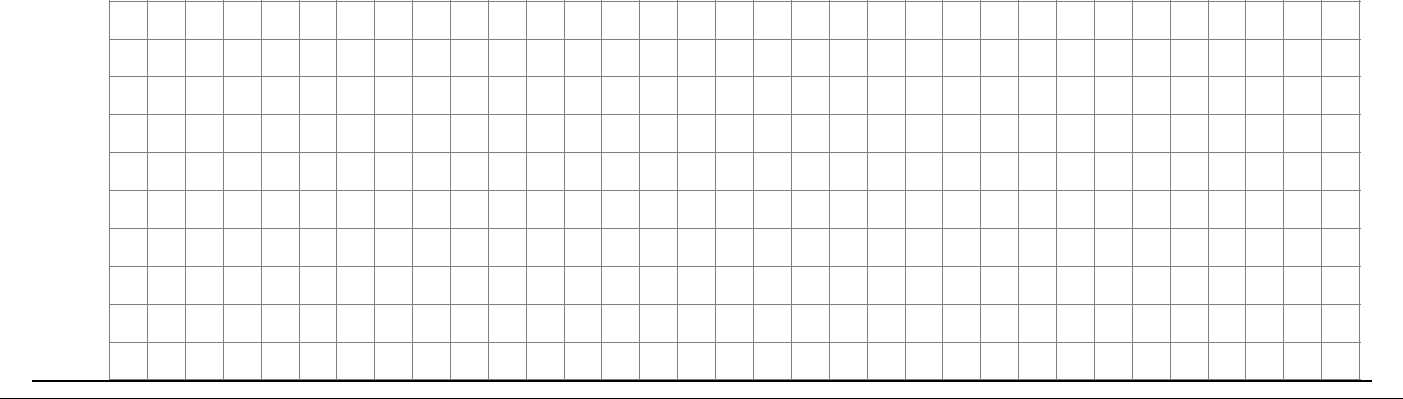 (3p) Determinați numărul motocicletelor din parcare.5pSe consideră expresia, unde x este număr real.  (2p)Arătați că.(3p)Demonstrați că, pentru orice număr real x.5pSe consideră numerele reale  şi.  (2p) Arătați că (3p)Determinați cel mai mare pătrat perfect mai mic decât 5pSe considerătrapezul isoscelABCD cu baza mare AB=16m, baza mică DC=12 m și .  (2p)a)Arătați că aria trapezului ABCD este egală 98.(3p)b) Fie punctulsituat pe segmentul determinat de mijloacele bazelor,astfel încât OA=OB=OC=OD. Arătați că aria cercului cu centrul în O și rază OA este egală cu  m25pÎn figura alăturată este reprezentată schematic o                     Dgrădină formată din pătratele ABCD și BEFG cu  AB = 24 m şi BG=12. (2p) a)Arătaţi că AC este perpendiculară pe CF.                                                                                                        A                             B              E(3p) b)Calculaţi aria pentagonului AEFCD .5pSe consideră cubulABCDA`B`C`D` cu AB= cm,                            D’                    C’iar punctele M și N mijloacele segmentelor BB’și DD’ și punctul O intersecția diagonalelor bazei ABCD.           A’                        B’                                                                                                                N                                                                                                                                            C(2p) a) Arătați că OM= .                                                            A                             B(3p) b) Demonstrați că AMC’Neste romb și calculați sinusul unghiuluiMC’N.